제작회사명 사이트맵* 아래 표에서 1차 메뉴, 2차 메뉴에 각 해당하는 내용을 작성해주세요..* 작성된 사이트맵을 help@yesweb.co.kr(예스웹 이메일)로 보내주세요.* 추가적인 문의사항은 1600-7328로 연락주세요. 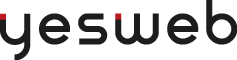 사이트맵사이트맵사이트맵사이트맵사이트맵사이트맵사이트맵사이트맵1차 메뉴회사소개사업소개제품소개인재채용공지사항2차 메뉴회사소개사업소개제품명1인재채용공지사항2차 메뉴개요제품명2문의하기2차 메뉴오시는 길2차 메뉴2차 메뉴2차 메뉴페이지 수10페이지는 기본제작 페이지이며, 페이지 추가 시 비용이 발생됩니다.10페이지는 기본제작 페이지이며, 페이지 추가 시 비용이 발생됩니다.10페이지는 기본제작 페이지이며, 페이지 추가 시 비용이 발생됩니다.10페이지는 기본제작 페이지이며, 페이지 추가 시 비용이 발생됩니다.10페이지는 기본제작 페이지이며, 페이지 추가 시 비용이 발생됩니다.10페이지는 기본제작 페이지이며, 페이지 추가 시 비용이 발생됩니다.10페이지는 기본제작 페이지이며, 페이지 추가 시 비용이 발생됩니다.